ADDENDUM - BEER AND WINE TAX PAYMENT AND REPORTSIt is hereby agreed:A report, under oath, will be furnished to the Washington State Liquor and Cannabis Board on or before the 20th day of each month, on a form prescribed by the Board showing the quantity of beer/wine sold and/or delivered in Washington.Approved annual filers must postmark their report on or before January 20th of the year following activity.All taxes will be paid at the time and in the amounts as may be prescribed by Washington laws.All agents, representatives and sales corporations maintained or affiliated with the applicant will faithfully comply with the Washington State Liquor and Cannabis Board’s rules and regulations and the liquor laws of the State of Washington pertaining to the sale of liquor. 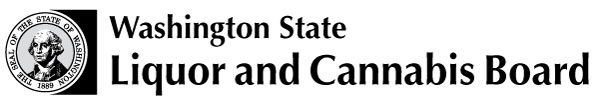 Licensing and Regulation1025 Union Ave SEPO Box 43098Olympia, WA 98504-3098Phone: (360) 664-1600 FAX: (360) 753-2710www.lcb.wa.gov Licensing and Regulation1025 Union Ave SEPO Box 43098Olympia, WA 98504-3098Phone: (360) 664-1600 FAX: (360) 753-2710www.lcb.wa.gov License NumberLicensing and Regulation1025 Union Ave SEPO Box 43098Olympia, WA 98504-3098Phone: (360) 664-1600 FAX: (360) 753-2710www.lcb.wa.gov Licensing and Regulation1025 Union Ave SEPO Box 43098Olympia, WA 98504-3098Phone: (360) 664-1600 FAX: (360) 753-2710www.lcb.wa.gov UBI NumberLicensing and Regulation1025 Union Ave SEPO Box 43098Olympia, WA 98504-3098Phone: (360) 664-1600 FAX: (360) 753-2710www.lcb.wa.gov Licensing and Regulation1025 Union Ave SEPO Box 43098Olympia, WA 98504-3098Phone: (360) 664-1600 FAX: (360) 753-2710www.lcb.wa.gov Trade NameInstructions and InformationInstructions and InformationPlease complete this form and mail the original to the Liquor Control Board at the above address. You are advised to keep a copy for your records.Note: If you have questions please call the Tax Desk at 360-664-1721, option 1.Applies To:In Accordance With:Domestic WineryRCW 66.24.210, WAC 314-19-015(5)Wine ImporterRCW 66.24.203, WAC 314-19-015(4)Wine DistributorRCW 66.24.210, WAC 314-19-015(3)Wine Certificate of ApprovalRCW 66.24.206, WAC 314-19-015(7)Domestic BreweryRCW 66.24.270, WAC 314-19-015(5)Domestic Brewery - Brand OwnerRCW 66.24.270, WAC 314-19-015(6)MicrobreweryRCW 66.24.270, WAC 314-19-015(5)Beer ImporterRCW 66.24.261, WAC 314-19-015(4)Beer DistributorRCW 66.24.290, WAC 314-19-015(3)Beer Certificate of ApprovalRCW 66.24.270, WAC 314-19-015(7)Public HouseRCW 66.24.580, RCW 66.24.290, WAC 314-19-015(11)Interstate Common CarrierRCW 66.24.210, RCW 66.24.270, WAC 314-27-010Wine ShippersRCW 66.20.380, RCW 66.20.370, WAC 314-19-015(13)Wine Authorized RepresentativeRCW 66.24.210, WAC 314-19-015(10)Beer Authorized RepresentativeRCW 66.24.270, WAC 314-19-015(10)Print Name:Date:Signature:Title:Firm/Company: Firm/Company: Email:Phone: (     )-(     )-(     )